Предмет: английский языкВозраст: 10-11 лет (5й класс)Учитель: Николенко Оксана ВалериевнаТема: Revision Lesson “Back to School”Форма проведения: играОборудование: конфеты M&Ms (вес упаковки зависит от количества учеников в вашем классе/группе), цветные карточки с заданиями.Хотите, чтобы ваши ученики с удовольствием выполняли «рутинные» тренировочные задания?! А решив первое, просили второе, третье, … десятое? Решение есть! Объедините игру и …сладости. Организуйте повторение/тренировку в форме The M&Ms Game.Что вам понадобится?1) пакетик конфет M&Ms (в 40гр упаковке примерно 40-45 конфет);2) карточки с заданиями шести цветов: красный, синий, желтый, зеленый, коричневый, оранжевый (соответствуют цвету конфет).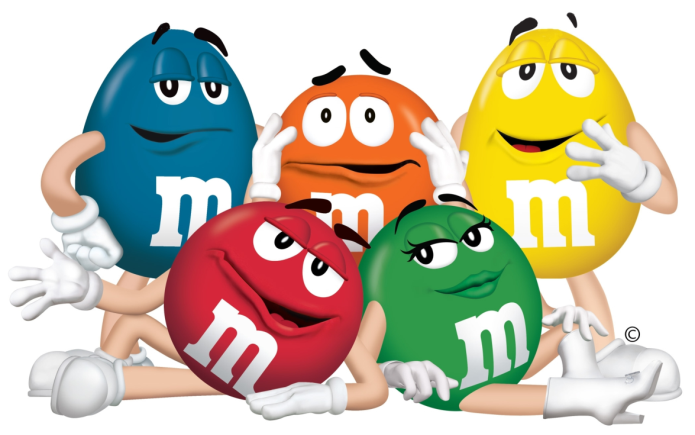 Ход игры:	Каждый ребенок играет индивидуально, сам за себя. Цель: решить правильно максимальное количество карточек за ограниченное время.	Обучающиеся поочередно достают из непрозрачной коробочки конфетку M&Ms. Берут себе карточку с заданием такого же цвета, как и цвет конфетки. Решают. 	!!! В тетради перед заданием нужно записывать цвет и номер карточки (зеленая №2, красная №7).	Решив одну карточку, подходят к учителю, берут следующую конфетку и соответствующее задание. Решают. И так до завершения обозначенного времени (не больше 30 минут).	За разные виды (цвета) заданий ученик получает разное количество баллов от 1 до 5, что соответствует сложности задания. Таким образом, чтобы выиграть, нужно правильно решить как можно больше «дорогостоящих» заданий.Выигрывает тот, кто наберет максимальное количество баллов. Второй приз дается за максимальное количество решенных карточек. Призом может стать любая продукция M&Ms (брелок, игрушка, шоколадка, наклейка и др.), магазины предлагают богатый ассортимент.!!! Не забудьте поинтересоваться нет ли у кого-нибудь из детей аллергии на предлагаемый продукт.!!! Чтобы игра не превратилась в бездумное поедание конфет, учитель оставляет за собой право проверить правильность уже решенных заданий в течении игры и вернуть на доработку при необходимости.	!!! Предусмотрите замену карточек (нейтральный цвет), если конфеты или задания какого-то цвета закончатся. Можно решенные карточки складывать вниз стопочки, однако тогда есть небольшой шанс вытащить ту же карточку, которую уже решил.Подготовительная работа:	Учитель готовит карточки шести видов (лучше, если эти задания занимательные, на смекалку, логику; но и просто тренировочные для отработки навыков подойдут).Материалы для проведения урока	Для урока-повторения по английскому языку предлагаются следующие варианты заданий:1) Вспомни и запиши пять слов из указанной тематической группы2) Ответь по-английски на вопрос о себе. Полным ответом с соблюдением грамматических правил3) Запиши пример словами и реши его4) Расставь слова в алфавитном порядке и запиши их5) Поставь вместо пропусков правильную форму глагола to be (am, is, are)6) Расставь буквы по порядку, чтобы получилось английское слово. Прочитай получившиеся слова, подбери к ним обобщающее слово	После проведения игры, учитель проверяет решенные карточки, подсчитывает количество набранных баллов и награждает победителей. Например, грамотами: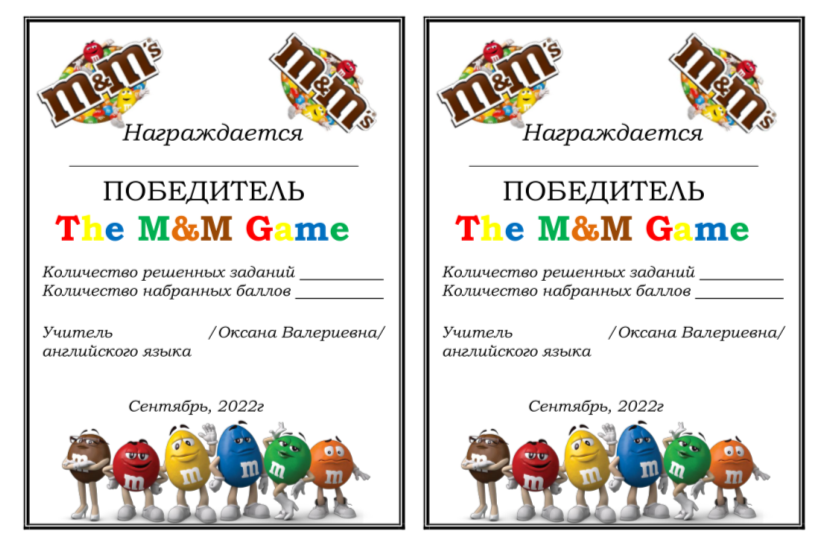 Идеи заданий для ваших карточек:- разгадай ребус- найди в строке лишнее слово- пойми закономерность и продолжи ряд- соедини буквы в алфавитном порядке (цифры по порядку) и получи рисунок- раскрась картинку (имена существительные – красным, глаголы – синим, имена прилагательные – желтым и пр.)- составь из слов предложение- разгадай шифр и запиши слово- подбери термин к данному определению- разгадай слово по QRкоду и разбери его по составу.	Картинки для текста разработки взяты здесь:1https://yandex.ru/images/search?from=tabbar&text=m%26ms&pos=8&img_url=http%3A%2F%2Fi.pinimg.com%2Foriginals%2Fea%2Fec%2F71%2Feaec7127494aa95e612a31cbf978fe17.jpg&rpt=simage&lr=108492 https://yandex.ru/images/search?from=tabbar&text=m%26ms&pos=35&img_url=http%3A%2F%2F1000logos.net%2Fwp-content%2Fuploads%2F2021%2F03%2Fmms.jpg&rpt=simage&lr=108493https://yandex.ru/images/search?from=tabbar&text=m%26ms&pos=50&img_url=http%3A%2F%2Fpngimg.com%2Fuploads%2Fm_m%2Fm_m_PNG75.png&rpt=simage&lr=10849Write down FIVEfruitsWrite down FIVEvegetablesWrite down FIVEcoloursWrite down FIVEactionsWrite down FIVEboys’ namesWrite down FIVEgirls’ namesWrite down FIVEschool subjectsWrite down FIVEschool thingsWrite down FIVEclothes itemsWrite down FIVEfamily membersWrite down FIVEdays of the weekWrite down FIVEmonthsWrite down FIVEanimalsWrite down FIVEprofessionsWrite down FIVEplaces in the townWhat is yourname?What is yoursurname?How old areyou?How are you?Where are youfrom?What is yourfavourite season?What is yourfavourite animal?What is yourfavourite subject?What is yourfavourite food?Have you gota brother?Have you gota sister?Do you like to go to school?Can youswim?Can youride a bike?Can you speakFrench?Write down in words and solve:six + ten =twelve - four=fourteen + ten =Write down in words and solve:one + three =eleven - five=eight - four=Write down in words and solve:two + eight =ten - four=sixteen + zero =Write down in words and solve:seven + ten =thirteen - four=twenty - four=Write down in words and solve:eleven + ten =fifteen - four=nine + ten =Write down in words and solve:twenty + one =four - four=eighteen - ten=Write down in words and solve:thirty + ten =fifteen - four=nine + twelve =Write down in words and solve:three + two =eighteen - seven=sixteen - one=Write down in words and solve:eleven + two =twenty - seven=six - five=Write down in words and solve:thirteen + two =eight - five=sixteen - three=Write down in words and solve:three + eight =ten - six=nineteen + zero =Write down in words and solve:eleven + two =fifteen - five=nineteen + one =Put in alphabetic order:table, chair, sofa,arm-chair, deskPut in alphabetic order:red, green, yellow,brown, pinkPut in alphabetic order:six, eleven, one,four, eightPut in alphabetic order:brother, son, sister,mum, grannyPut in alphabetic order:pen, book, teacher,student, rulerPut in alphabetic order:dog, cat, mouse,pig, goatPut in alphabetic order:lion, tiger, fox,hare, elephantPut in alphabetic order:skirt, blouse, dress,jeans, T-shirtPut in alphabetic order:run, swim, jump,fly, goPut in alphabetic order:nose, eye, mouth,leg, bodyPut in alphabetic order:golf, football, tennis,rugby, basketballPut in alphabetic order:doctor, teacher, vet, farmer, nursePut in am, is or are:He … a doctor.I … fine.The boys … good.Put in am, is or are:Tom … a pupil.I … from India.The cats … red.Put in am, is or are:Her pet … a cat.I … a student.The boy … good.Put in am, is or are:She … a vet.We … fine.The dogs … black.Put in am, is or are:They …  doctors.My name … Ted.The lion … yellow.Put in am, is or are:He … smart.I … ten.The girls … good.Put in am, is or are:His name … Tom.They … fine.The pig … pink.Put in am, is or are:It … my pet.Vera … fine.The book … good.Put in am, is or are:Mike … a vet.I … tall.The girl … nice.Make up the words:sifh, trrapo, emusoWhat is the key word?Make up the words:enger, wonbr, rleuppWhat is the key word?Make up the words:otw, tegih, vfieWhat is the key word?Make up the words:thisr, ootbs, sredsWhat is the key word?Make up the words:erssti, naut, thferaWhat is the key word?Make up the words:hdae, mra, soneWhat is the key word?Make up the words:taem, upos, icnckheWhat is the key word?Make up the words:cpienl, kobo, sdkeWhat is the key word?Make up the words:wims, dare, ksaepWhat is the key word?Make up the words:twrnie, gspinr, mauutnWhat is the key word?Make up the words:hdae, mra,soneWhat is the key word?Make up the words:sifh, trrapo,emusoWhat is the key word?